Дополнительная информацияРаздел долгосрочного плана:Раздел долгосрочного плана:Раздел долгосрочного плана:Любовь и честьКГУ «ОСШ им. М.О.Ауэзова»КГУ «ОСШ им. М.О.Ауэзова»КГУ «ОСШ им. М.О.Ауэзова»Дата: Дата: Дата: Ф.И.О. преподавателя: Ф.И.О. преподавателя: Ф.И.О. преподавателя: Ф.И.О. преподавателя: Тема урока: Тема урока: Тема урока: А.С.Пушкин. «Капитанская дочка». Итоговый урок.А.С.Пушкин. «Капитанская дочка». Итоговый урок.А.С.Пушкин. «Капитанская дочка». Итоговый урок.А.С.Пушкин. «Капитанская дочка». Итоговый урок.КЛАСС: 8 КЛАСС: 8 КЛАСС: 8 КЛАСС: 8 КЛАСС: 8 КЛАСС: 8 Количество присутствующих:  Количество присутствующих:  Количество отсутствующих:Количество отсутствующих:Цели обучения, которым посвящен урокЦели обучения, которым посвящен урок(ПО)8.1.2.1 понимать художественное произведение, критически осмысливая; различать открытую и скрытую (подтекст) информацию;(АИ)8.2.6.1 анализировать систему образов, структуру  произведения и оформлять своё представление с помощью различных способов свёртывания информации (видеоролик, кластер, карта «Становление личности», «Лестница нравственности», карточки);(ПО)8.1.2.1 понимать художественное произведение, критически осмысливая; различать открытую и скрытую (подтекст) информацию;(АИ)8.2.6.1 анализировать систему образов, структуру  произведения и оформлять своё представление с помощью различных способов свёртывания информации (видеоролик, кластер, карта «Становление личности», «Лестница нравственности», карточки);(ПО)8.1.2.1 понимать художественное произведение, критически осмысливая; различать открытую и скрытую (подтекст) информацию;(АИ)8.2.6.1 анализировать систему образов, структуру  произведения и оформлять своё представление с помощью различных способов свёртывания информации (видеоролик, кластер, карта «Становление личности», «Лестница нравственности», карточки);(ПО)8.1.2.1 понимать художественное произведение, критически осмысливая; различать открытую и скрытую (подтекст) информацию;(АИ)8.2.6.1 анализировать систему образов, структуру  произведения и оформлять своё представление с помощью различных способов свёртывания информации (видеоролик, кластер, карта «Становление личности», «Лестница нравственности», карточки);(ПО)8.1.2.1 понимать художественное произведение, критически осмысливая; различать открытую и скрытую (подтекст) информацию;(АИ)8.2.6.1 анализировать систему образов, структуру  произведения и оформлять своё представление с помощью различных способов свёртывания информации (видеоролик, кластер, карта «Становление личности», «Лестница нравственности», карточки);Цели урока:Цели урока:Все учащиеся смогут:  понимать художественное произведение; определить главных и второстепенных  героев, раскрыть характер героев через их поступки.Все учащиеся смогут:  понимать художественное произведение; определить главных и второстепенных  героев, раскрыть характер героев через их поступки.Все учащиеся смогут:  понимать художественное произведение; определить главных и второстепенных  героев, раскрыть характер героев через их поступки.Все учащиеся смогут:  понимать художественное произведение; определить главных и второстепенных  героев, раскрыть характер героев через их поступки.Все учащиеся смогут:  понимать художественное произведение; определить главных и второстепенных  героев, раскрыть характер героев через их поступки.Цели урока:Цели урока:Большинство учащихся смогут: понимать художественное произведение, критически анализируя; смогут выражать свою точку зрения, используя различные способы и приемы .Большинство учащихся смогут: понимать художественное произведение, критически анализируя; смогут выражать свою точку зрения, используя различные способы и приемы .Большинство учащихся смогут: понимать художественное произведение, критически анализируя; смогут выражать свою точку зрения, используя различные способы и приемы .Большинство учащихся смогут: понимать художественное произведение, критически анализируя; смогут выражать свою точку зрения, используя различные способы и приемы .Большинство учащихся смогут: понимать художественное произведение, критически анализируя; смогут выражать свою точку зрения, используя различные способы и приемы .Цели урока:Цели урока:Некоторые учащихся смогут: демонстрировать собственное понимание проблематики, развивать навыки свободного рассуждения на философские и жизненные темы на материале повести.Некоторые учащихся смогут: демонстрировать собственное понимание проблематики, развивать навыки свободного рассуждения на философские и жизненные темы на материале повести.Некоторые учащихся смогут: демонстрировать собственное понимание проблематики, развивать навыки свободного рассуждения на философские и жизненные темы на материале повести.Некоторые учащихся смогут: демонстрировать собственное понимание проблематики, развивать навыки свободного рассуждения на философские и жизненные темы на материале повести.Некоторые учащихся смогут: демонстрировать собственное понимание проблематики, развивать навыки свободного рассуждения на философские и жизненные темы на материале повести.Критерии  оцениванияКритерии  оцениванияКО8.1.2.1КО: демонстрирует понимание художественного произведения.Дескрипторы:- называет открытую и скрытую информацию;- отвечает на вопросы, критически осмысливая прочитанное;- аргументирует позицию, опираясь на текст произведения8.2.6.1КО: анализирует систему образов.Дескрипторы:- называет героев и анализирует их характеры;- оформляет характеристику с помощью различных способов свёртывания информации;- аргументирует мнение, ссылаясь на текст произведения. КО8.1.2.1КО: демонстрирует понимание художественного произведения.Дескрипторы:- называет открытую и скрытую информацию;- отвечает на вопросы, критически осмысливая прочитанное;- аргументирует позицию, опираясь на текст произведения8.2.6.1КО: анализирует систему образов.Дескрипторы:- называет героев и анализирует их характеры;- оформляет характеристику с помощью различных способов свёртывания информации;- аргументирует мнение, ссылаясь на текст произведения. КО8.1.2.1КО: демонстрирует понимание художественного произведения.Дескрипторы:- называет открытую и скрытую информацию;- отвечает на вопросы, критически осмысливая прочитанное;- аргументирует позицию, опираясь на текст произведения8.2.6.1КО: анализирует систему образов.Дескрипторы:- называет героев и анализирует их характеры;- оформляет характеристику с помощью различных способов свёртывания информации;- аргументирует мнение, ссылаясь на текст произведения. КО8.1.2.1КО: демонстрирует понимание художественного произведения.Дескрипторы:- называет открытую и скрытую информацию;- отвечает на вопросы, критически осмысливая прочитанное;- аргументирует позицию, опираясь на текст произведения8.2.6.1КО: анализирует систему образов.Дескрипторы:- называет героев и анализирует их характеры;- оформляет характеристику с помощью различных способов свёртывания информации;- аргументирует мнение, ссылаясь на текст произведения. КО8.1.2.1КО: демонстрирует понимание художественного произведения.Дескрипторы:- называет открытую и скрытую информацию;- отвечает на вопросы, критически осмысливая прочитанное;- аргументирует позицию, опираясь на текст произведения8.2.6.1КО: анализирует систему образов.Дескрипторы:- называет героев и анализирует их характеры;- оформляет характеристику с помощью различных способов свёртывания информации;- аргументирует мнение, ссылаясь на текст произведения. Языковая цель:Языковая цель:  Учащиеся могут: использовать простые и сложные предложения, соответствующие ситуации устного или письменного общения.  Ключевые слова и фразы: Честь – достойные уважения и гордости моральные качества человека; его соответствующие принципы.
Нравственность – внутренние, духовные качества, к-рыми руководствуется человек, этические нормы, правила поведения, определяемые этими качествами.
Совесть – чувство нравственной ответственности перед окружающими людьми.Маша Миронова – нравственный идеал А,С.Пушкина.  Учащиеся могут: использовать простые и сложные предложения, соответствующие ситуации устного или письменного общения.  Ключевые слова и фразы: Честь – достойные уважения и гордости моральные качества человека; его соответствующие принципы.
Нравственность – внутренние, духовные качества, к-рыми руководствуется человек, этические нормы, правила поведения, определяемые этими качествами.
Совесть – чувство нравственной ответственности перед окружающими людьми.Маша Миронова – нравственный идеал А,С.Пушкина.  Учащиеся могут: использовать простые и сложные предложения, соответствующие ситуации устного или письменного общения.  Ключевые слова и фразы: Честь – достойные уважения и гордости моральные качества человека; его соответствующие принципы.
Нравственность – внутренние, духовные качества, к-рыми руководствуется человек, этические нормы, правила поведения, определяемые этими качествами.
Совесть – чувство нравственной ответственности перед окружающими людьми.Маша Миронова – нравственный идеал А,С.Пушкина.  Учащиеся могут: использовать простые и сложные предложения, соответствующие ситуации устного или письменного общения.  Ключевые слова и фразы: Честь – достойные уважения и гордости моральные качества человека; его соответствующие принципы.
Нравственность – внутренние, духовные качества, к-рыми руководствуется человек, этические нормы, правила поведения, определяемые этими качествами.
Совесть – чувство нравственной ответственности перед окружающими людьми.Маша Миронова – нравственный идеал А,С.Пушкина.  Учащиеся могут: использовать простые и сложные предложения, соответствующие ситуации устного или письменного общения.  Ключевые слова и фразы: Честь – достойные уважения и гордости моральные качества человека; его соответствующие принципы.
Нравственность – внутренние, духовные качества, к-рыми руководствуется человек, этические нормы, правила поведения, определяемые этими качествами.
Совесть – чувство нравственной ответственности перед окружающими людьми.Маша Миронова – нравственный идеал А,С.Пушкина.Языковая цель:Языковая цель:Полезные фразы для диалога/письма: Вопросы для обсуждения: Согласны ли вы с тем, что Маша Миронова  - нравственный идеал автора?Почему же произведение о таких далёких событиях читается до сих пор с неослабевающим интересом?Полезные фразы для диалога/письма: Вопросы для обсуждения: Согласны ли вы с тем, что Маша Миронова  - нравственный идеал автора?Почему же произведение о таких далёких событиях читается до сих пор с неослабевающим интересом?Полезные фразы для диалога/письма: Вопросы для обсуждения: Согласны ли вы с тем, что Маша Миронова  - нравственный идеал автора?Почему же произведение о таких далёких событиях читается до сих пор с неослабевающим интересом?Полезные фразы для диалога/письма: Вопросы для обсуждения: Согласны ли вы с тем, что Маша Миронова  - нравственный идеал автора?Почему же произведение о таких далёких событиях читается до сих пор с неослабевающим интересом?Полезные фразы для диалога/письма: Вопросы для обсуждения: Согласны ли вы с тем, что Маша Миронова  - нравственный идеал автора?Почему же произведение о таких далёких событиях читается до сих пор с неослабевающим интересом?Привитие ценностейПривитие ценностейУважение, взаимоуважение, сотрудничество, открытость, целеустремленность, формирование нравственных понятий: честь, совесть.Уважение, взаимоуважение, сотрудничество, открытость, целеустремленность, формирование нравственных понятий: честь, совесть.Уважение, взаимоуважение, сотрудничество, открытость, целеустремленность, формирование нравственных понятий: честь, совесть.Уважение, взаимоуважение, сотрудничество, открытость, целеустремленность, формирование нравственных понятий: честь, совесть.Уважение, взаимоуважение, сотрудничество, открытость, целеустремленность, формирование нравственных понятий: честь, совесть.Межпредметные связиМежпредметные связисамопознаниесамопознаниесамопознаниесамопознаниесамопознаниеПредыдущие знанияПредыдущие знанияЗнакомство с содержанием произведения  А.С. Пушкина «Капитанская дочка»Знакомство с содержанием произведения  А.С. Пушкина «Капитанская дочка»Знакомство с содержанием произведения  А.С. Пушкина «Капитанская дочка»Знакомство с содержанием произведения  А.С. Пушкина «Капитанская дочка»Знакомство с содержанием произведения  А.С. Пушкина «Капитанская дочка»План План План План План План План Планируемое времяЗапланированная деятельностьЗапланированная деятельностьЗапланированная деятельностьЗапланированная деятельностьЗапланированная деятельностьРесурсы Начало урока. 10 мин.I. Организационный момент.Приветствие, знакомство с  учащимися.Прием «Снежный ком»Психологический настройI. Организационный момент.Приветствие, знакомство с  учащимися.Прием «Снежный ком»Психологический настройI. Организационный момент.Приветствие, знакомство с  учащимися.Прием «Снежный ком»Психологический настройI. Организационный момент.Приветствие, знакомство с  учащимися.Прием «Снежный ком»Психологический настройI. Организационный момент.Приветствие, знакомство с  учащимися.Прием «Снежный ком»Психологический настройПрезентация, тестовые заданияНачало урока. 10 мин.II. Актуализация знаний.Тестовые задания 10 вопросов. Взаимопроверка.Дескрипторы:9-10 баллов- Молодец!7-8 баллов –Хорошо!5-6 баллов- Достаточно!1-4 баллов- Надо повторить!II. Актуализация знаний.Тестовые задания 10 вопросов. Взаимопроверка.Дескрипторы:9-10 баллов- Молодец!7-8 баллов –Хорошо!5-6 баллов- Достаточно!1-4 баллов- Надо повторить!II. Актуализация знаний.Тестовые задания 10 вопросов. Взаимопроверка.Дескрипторы:9-10 баллов- Молодец!7-8 баллов –Хорошо!5-6 баллов- Достаточно!1-4 баллов- Надо повторить!II. Актуализация знаний.Тестовые задания 10 вопросов. Взаимопроверка.Дескрипторы:9-10 баллов- Молодец!7-8 баллов –Хорошо!5-6 баллов- Достаточно!1-4 баллов- Надо повторить!II. Актуализация знаний.Тестовые задания 10 вопросов. Взаимопроверка.Дескрипторы:9-10 баллов- Молодец!7-8 баллов –Хорошо!5-6 баллов- Достаточно!1-4 баллов- Надо повторить!Презентация, тестовые заданияСередина урока.20 минIII.Основная частьПросмотр видеоролика Беседа по видеоролику Сегодня  на уроке мы перелистываем страницы повести А.С.Пушкина «Капитанская дочка», где в высшей степени проявляется благородство и нравственная красота героев. Вы сейчас находитесь в том возрасте, когда формируются ваши взгляды на жизнь. И, я надеюсь, что нравственные уроки повести вам в этом помогут. Каждому человеку свойственно иметь  внешний и внутренний мир. Внешний мир – это то, что мы можем увидеть,  а внутренний мир человека-это его качества, которые проявляются через поступки. Какие это качества, как вы думаете? (совесть,  честь, любовь, доброта, долг ответственность) Каким одним понятием можно назвать все эти качества? (нравственность) Словарная работаНравственность (по словарю С.И.Ожегова)- внутренние, духовные качества, к-рыми руководствуется человек, этические нормы, правила поведения, определяемые этими качествами. Честь – достойные уважения и гордости моральные качества человека; его соответствующие принципы.Совесть – чувство нравственной ответственности перед окружающими людьми.Работа в группах А) Составление кластера: главные и второстепенные герои.Главные: Петр Гринев, Емельян Пугачев, Марья Миронова, Алексей  Швабрин;Второстепенные: Иван Кузьмич, Василиса Егоровна,  Савельич, Иван Игнатьич, Иван Зурин, Екатерина II, БопреДескрипторы:1 группа:-находят главных героев;-доказывают свое мнение;2 группа:- находит второстепенных героев;-комментируют свой ответ.Б) Сравнительная характеристика героев1 группа: Среди предложенных на карточках слов, с помощью которых описывают обычно характеры людей, выберите те, которые относятся к Швабрину, Гриневу, Пугачеву.2 группа: Проанализировать эпизоды и определить, какие черты характера Маши Мироновой  проявляются в различных ситуациях. Выступление групп.Дескрипторы:1 группа:-правильно определяют черты характера 3-х героев;-доказывают свое мнение примерами из текста.2 группа:- правильно определяет становление личности главной героини по главам повести;-аргументируют свой ответ, опираясь на текст.В) Прием «Лестница нравственности»                                                                            Гринев, Маша                                     ПугачевШвабринДескрипторы:- правильно, в порядке возрастания правильно распределяет героев;-комментируют свои ответы;-делают выводы. 1)Согласны ли вы с тем, что Маша Миронова  - нравственный идеал автора? (Сила любви, чувство ответственности за любимого, самоотверженность, внутренняя красота).Нужно ли современной девушке обладать такими нравственными чертами? 2)Почему же произведение о таких далёких событиях читается до сих пор с неослабевающим интересом? Произведение о далеких событиях, о людях 18 века, и теперь читается с неослабевающим интересом. Повесть преподносит нам  нравственные уроки, которые остаются в нашей памяти на всю жизнь. Главные герои Пушкина  учат нас тому, как поступать в сложных жизненных ситуациях, не теряя человеческого достоинства, не нарушая кодекса чести.ФО Взаимооценивание группIII.Основная частьПросмотр видеоролика Беседа по видеоролику Сегодня  на уроке мы перелистываем страницы повести А.С.Пушкина «Капитанская дочка», где в высшей степени проявляется благородство и нравственная красота героев. Вы сейчас находитесь в том возрасте, когда формируются ваши взгляды на жизнь. И, я надеюсь, что нравственные уроки повести вам в этом помогут. Каждому человеку свойственно иметь  внешний и внутренний мир. Внешний мир – это то, что мы можем увидеть,  а внутренний мир человека-это его качества, которые проявляются через поступки. Какие это качества, как вы думаете? (совесть,  честь, любовь, доброта, долг ответственность) Каким одним понятием можно назвать все эти качества? (нравственность) Словарная работаНравственность (по словарю С.И.Ожегова)- внутренние, духовные качества, к-рыми руководствуется человек, этические нормы, правила поведения, определяемые этими качествами. Честь – достойные уважения и гордости моральные качества человека; его соответствующие принципы.Совесть – чувство нравственной ответственности перед окружающими людьми.Работа в группах А) Составление кластера: главные и второстепенные герои.Главные: Петр Гринев, Емельян Пугачев, Марья Миронова, Алексей  Швабрин;Второстепенные: Иван Кузьмич, Василиса Егоровна,  Савельич, Иван Игнатьич, Иван Зурин, Екатерина II, БопреДескрипторы:1 группа:-находят главных героев;-доказывают свое мнение;2 группа:- находит второстепенных героев;-комментируют свой ответ.Б) Сравнительная характеристика героев1 группа: Среди предложенных на карточках слов, с помощью которых описывают обычно характеры людей, выберите те, которые относятся к Швабрину, Гриневу, Пугачеву.2 группа: Проанализировать эпизоды и определить, какие черты характера Маши Мироновой  проявляются в различных ситуациях. Выступление групп.Дескрипторы:1 группа:-правильно определяют черты характера 3-х героев;-доказывают свое мнение примерами из текста.2 группа:- правильно определяет становление личности главной героини по главам повести;-аргументируют свой ответ, опираясь на текст.В) Прием «Лестница нравственности»                                                                            Гринев, Маша                                     ПугачевШвабринДескрипторы:- правильно, в порядке возрастания правильно распределяет героев;-комментируют свои ответы;-делают выводы. 1)Согласны ли вы с тем, что Маша Миронова  - нравственный идеал автора? (Сила любви, чувство ответственности за любимого, самоотверженность, внутренняя красота).Нужно ли современной девушке обладать такими нравственными чертами? 2)Почему же произведение о таких далёких событиях читается до сих пор с неослабевающим интересом? Произведение о далеких событиях, о людях 18 века, и теперь читается с неослабевающим интересом. Повесть преподносит нам  нравственные уроки, которые остаются в нашей памяти на всю жизнь. Главные герои Пушкина  учат нас тому, как поступать в сложных жизненных ситуациях, не теряя человеческого достоинства, не нарушая кодекса чести.ФО Взаимооценивание группIII.Основная частьПросмотр видеоролика Беседа по видеоролику Сегодня  на уроке мы перелистываем страницы повести А.С.Пушкина «Капитанская дочка», где в высшей степени проявляется благородство и нравственная красота героев. Вы сейчас находитесь в том возрасте, когда формируются ваши взгляды на жизнь. И, я надеюсь, что нравственные уроки повести вам в этом помогут. Каждому человеку свойственно иметь  внешний и внутренний мир. Внешний мир – это то, что мы можем увидеть,  а внутренний мир человека-это его качества, которые проявляются через поступки. Какие это качества, как вы думаете? (совесть,  честь, любовь, доброта, долг ответственность) Каким одним понятием можно назвать все эти качества? (нравственность) Словарная работаНравственность (по словарю С.И.Ожегова)- внутренние, духовные качества, к-рыми руководствуется человек, этические нормы, правила поведения, определяемые этими качествами. Честь – достойные уважения и гордости моральные качества человека; его соответствующие принципы.Совесть – чувство нравственной ответственности перед окружающими людьми.Работа в группах А) Составление кластера: главные и второстепенные герои.Главные: Петр Гринев, Емельян Пугачев, Марья Миронова, Алексей  Швабрин;Второстепенные: Иван Кузьмич, Василиса Егоровна,  Савельич, Иван Игнатьич, Иван Зурин, Екатерина II, БопреДескрипторы:1 группа:-находят главных героев;-доказывают свое мнение;2 группа:- находит второстепенных героев;-комментируют свой ответ.Б) Сравнительная характеристика героев1 группа: Среди предложенных на карточках слов, с помощью которых описывают обычно характеры людей, выберите те, которые относятся к Швабрину, Гриневу, Пугачеву.2 группа: Проанализировать эпизоды и определить, какие черты характера Маши Мироновой  проявляются в различных ситуациях. Выступление групп.Дескрипторы:1 группа:-правильно определяют черты характера 3-х героев;-доказывают свое мнение примерами из текста.2 группа:- правильно определяет становление личности главной героини по главам повести;-аргументируют свой ответ, опираясь на текст.В) Прием «Лестница нравственности»                                                                            Гринев, Маша                                     ПугачевШвабринДескрипторы:- правильно, в порядке возрастания правильно распределяет героев;-комментируют свои ответы;-делают выводы. 1)Согласны ли вы с тем, что Маша Миронова  - нравственный идеал автора? (Сила любви, чувство ответственности за любимого, самоотверженность, внутренняя красота).Нужно ли современной девушке обладать такими нравственными чертами? 2)Почему же произведение о таких далёких событиях читается до сих пор с неослабевающим интересом? Произведение о далеких событиях, о людях 18 века, и теперь читается с неослабевающим интересом. Повесть преподносит нам  нравственные уроки, которые остаются в нашей памяти на всю жизнь. Главные герои Пушкина  учат нас тому, как поступать в сложных жизненных ситуациях, не теряя человеческого достоинства, не нарушая кодекса чести.ФО Взаимооценивание группIII.Основная частьПросмотр видеоролика Беседа по видеоролику Сегодня  на уроке мы перелистываем страницы повести А.С.Пушкина «Капитанская дочка», где в высшей степени проявляется благородство и нравственная красота героев. Вы сейчас находитесь в том возрасте, когда формируются ваши взгляды на жизнь. И, я надеюсь, что нравственные уроки повести вам в этом помогут. Каждому человеку свойственно иметь  внешний и внутренний мир. Внешний мир – это то, что мы можем увидеть,  а внутренний мир человека-это его качества, которые проявляются через поступки. Какие это качества, как вы думаете? (совесть,  честь, любовь, доброта, долг ответственность) Каким одним понятием можно назвать все эти качества? (нравственность) Словарная работаНравственность (по словарю С.И.Ожегова)- внутренние, духовные качества, к-рыми руководствуется человек, этические нормы, правила поведения, определяемые этими качествами. Честь – достойные уважения и гордости моральные качества человека; его соответствующие принципы.Совесть – чувство нравственной ответственности перед окружающими людьми.Работа в группах А) Составление кластера: главные и второстепенные герои.Главные: Петр Гринев, Емельян Пугачев, Марья Миронова, Алексей  Швабрин;Второстепенные: Иван Кузьмич, Василиса Егоровна,  Савельич, Иван Игнатьич, Иван Зурин, Екатерина II, БопреДескрипторы:1 группа:-находят главных героев;-доказывают свое мнение;2 группа:- находит второстепенных героев;-комментируют свой ответ.Б) Сравнительная характеристика героев1 группа: Среди предложенных на карточках слов, с помощью которых описывают обычно характеры людей, выберите те, которые относятся к Швабрину, Гриневу, Пугачеву.2 группа: Проанализировать эпизоды и определить, какие черты характера Маши Мироновой  проявляются в различных ситуациях. Выступление групп.Дескрипторы:1 группа:-правильно определяют черты характера 3-х героев;-доказывают свое мнение примерами из текста.2 группа:- правильно определяет становление личности главной героини по главам повести;-аргументируют свой ответ, опираясь на текст.В) Прием «Лестница нравственности»                                                                            Гринев, Маша                                     ПугачевШвабринДескрипторы:- правильно, в порядке возрастания правильно распределяет героев;-комментируют свои ответы;-делают выводы. 1)Согласны ли вы с тем, что Маша Миронова  - нравственный идеал автора? (Сила любви, чувство ответственности за любимого, самоотверженность, внутренняя красота).Нужно ли современной девушке обладать такими нравственными чертами? 2)Почему же произведение о таких далёких событиях читается до сих пор с неослабевающим интересом? Произведение о далеких событиях, о людях 18 века, и теперь читается с неослабевающим интересом. Повесть преподносит нам  нравственные уроки, которые остаются в нашей памяти на всю жизнь. Главные герои Пушкина  учат нас тому, как поступать в сложных жизненных ситуациях, не теряя человеческого достоинства, не нарушая кодекса чести.ФО Взаимооценивание группIII.Основная частьПросмотр видеоролика Беседа по видеоролику Сегодня  на уроке мы перелистываем страницы повести А.С.Пушкина «Капитанская дочка», где в высшей степени проявляется благородство и нравственная красота героев. Вы сейчас находитесь в том возрасте, когда формируются ваши взгляды на жизнь. И, я надеюсь, что нравственные уроки повести вам в этом помогут. Каждому человеку свойственно иметь  внешний и внутренний мир. Внешний мир – это то, что мы можем увидеть,  а внутренний мир человека-это его качества, которые проявляются через поступки. Какие это качества, как вы думаете? (совесть,  честь, любовь, доброта, долг ответственность) Каким одним понятием можно назвать все эти качества? (нравственность) Словарная работаНравственность (по словарю С.И.Ожегова)- внутренние, духовные качества, к-рыми руководствуется человек, этические нормы, правила поведения, определяемые этими качествами. Честь – достойные уважения и гордости моральные качества человека; его соответствующие принципы.Совесть – чувство нравственной ответственности перед окружающими людьми.Работа в группах А) Составление кластера: главные и второстепенные герои.Главные: Петр Гринев, Емельян Пугачев, Марья Миронова, Алексей  Швабрин;Второстепенные: Иван Кузьмич, Василиса Егоровна,  Савельич, Иван Игнатьич, Иван Зурин, Екатерина II, БопреДескрипторы:1 группа:-находят главных героев;-доказывают свое мнение;2 группа:- находит второстепенных героев;-комментируют свой ответ.Б) Сравнительная характеристика героев1 группа: Среди предложенных на карточках слов, с помощью которых описывают обычно характеры людей, выберите те, которые относятся к Швабрину, Гриневу, Пугачеву.2 группа: Проанализировать эпизоды и определить, какие черты характера Маши Мироновой  проявляются в различных ситуациях. Выступление групп.Дескрипторы:1 группа:-правильно определяют черты характера 3-х героев;-доказывают свое мнение примерами из текста.2 группа:- правильно определяет становление личности главной героини по главам повести;-аргументируют свой ответ, опираясь на текст.В) Прием «Лестница нравственности»                                                                            Гринев, Маша                                     ПугачевШвабринДескрипторы:- правильно, в порядке возрастания правильно распределяет героев;-комментируют свои ответы;-делают выводы. 1)Согласны ли вы с тем, что Маша Миронова  - нравственный идеал автора? (Сила любви, чувство ответственности за любимого, самоотверженность, внутренняя красота).Нужно ли современной девушке обладать такими нравственными чертами? 2)Почему же произведение о таких далёких событиях читается до сих пор с неослабевающим интересом? Произведение о далеких событиях, о людях 18 века, и теперь читается с неослабевающим интересом. Повесть преподносит нам  нравственные уроки, которые остаются в нашей памяти на всю жизнь. Главные герои Пушкина  учат нас тому, как поступать в сложных жизненных ситуациях, не теряя человеческого достоинства, не нарушая кодекса чести.ФО Взаимооценивание группhttps://www.youtube.com/watch?v=8iFqTeXoDVQПрезентация; толковый словарь С.И.ОжеговаА3, маркерыКарточки с именами героев, А3, ватман;презентацияКонец урока.10 мин.IV.  Итог урокаРефлексия «Пять пальцев» На каждом пальце учащиеся пишут ответы на пять вопросов:Что ты узнал на уроке?Что осталось тебе непонятным?Что было тебе интересно на уроке?Что было неинтересно?Что тебе пригодится в жизни?Итоговое оценивание   «Волшебная линеечка»   Оцените себя:«Я сегодня работал лучше, чем обычно»«Я доволен своей работой»«Я мог бы работать лучше»IV.  Итог урокаРефлексия «Пять пальцев» На каждом пальце учащиеся пишут ответы на пять вопросов:Что ты узнал на уроке?Что осталось тебе непонятным?Что было тебе интересно на уроке?Что было неинтересно?Что тебе пригодится в жизни?Итоговое оценивание   «Волшебная линеечка»   Оцените себя:«Я сегодня работал лучше, чем обычно»«Я доволен своей работой»«Я мог бы работать лучше»IV.  Итог урокаРефлексия «Пять пальцев» На каждом пальце учащиеся пишут ответы на пять вопросов:Что ты узнал на уроке?Что осталось тебе непонятным?Что было тебе интересно на уроке?Что было неинтересно?Что тебе пригодится в жизни?Итоговое оценивание   «Волшебная линеечка»   Оцените себя:«Я сегодня работал лучше, чем обычно»«Я доволен своей работой»«Я мог бы работать лучше»IV.  Итог урокаРефлексия «Пять пальцев» На каждом пальце учащиеся пишут ответы на пять вопросов:Что ты узнал на уроке?Что осталось тебе непонятным?Что было тебе интересно на уроке?Что было неинтересно?Что тебе пригодится в жизни?Итоговое оценивание   «Волшебная линеечка»   Оцените себя:«Я сегодня работал лучше, чем обычно»«Я доволен своей работой»«Я мог бы работать лучше»IV.  Итог урокаРефлексия «Пять пальцев» На каждом пальце учащиеся пишут ответы на пять вопросов:Что ты узнал на уроке?Что осталось тебе непонятным?Что было тебе интересно на уроке?Что было неинтересно?Что тебе пригодится в жизни?Итоговое оценивание   «Волшебная линеечка»   Оцените себя:«Я сегодня работал лучше, чем обычно»«Я доволен своей работой»«Я мог бы работать лучше»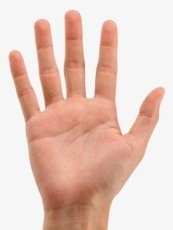 стикеры , А3Конец урока.10 мин.Домашнее задание. Написать небольшое эссе«Есть ли герои Пушкина среди нас?»Домашнее задание. Написать небольшое эссе«Есть ли герои Пушкина среди нас?»Домашнее задание. Написать небольшое эссе«Есть ли герои Пушкина среди нас?»Домашнее задание. Написать небольшое эссе«Есть ли герои Пушкина среди нас?»Домашнее задание. Написать небольшое эссе«Есть ли герои Пушкина среди нас?»Дифференциация – как Вы планируете оказать больше поддержки? Какие задачи Вы планируете поставить перед более способными учащимися?Оценивание – как Вы планируете проверить уровень усвоения материала учащимися?Здоровье и соблюдение техники безопасности
Дифференциация осуществляется по результату выполненной работы:более способные учащиеся смогут четко и грамотно сформулировать аргументированные высказывания;предложат более оригинальные способы решения проблем;для менее способных учащихся будет предоставлена поддержка в виде образцов вопросов, в процессе наблюдения учитель будет задавать направляющие вопросы.Оценивание учителемОценивание одноклассникомКомментарий учителяКомментарий одноклассниковОбратная связьВ классе будет создана благоприятная атмосфера для лучшего восприятия учащимися учебного материала. В кабинете будут соблюдены все необходимые нормы техники безопасности.